Sheree Wichard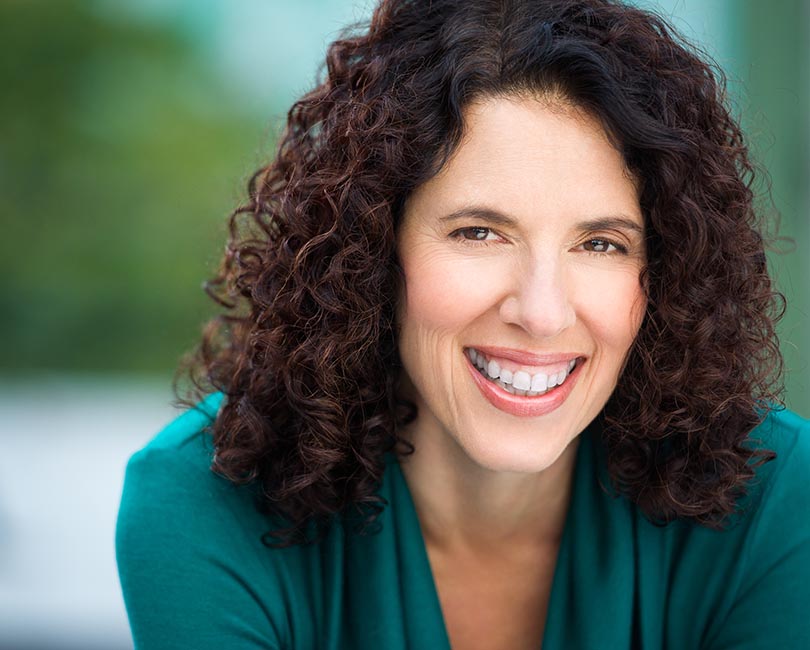 AEAwww.shereewichard.comOFF-BROADWAYCan I Help You?			Janice 				Thespis Theater FestivalA Feminine Ending			Kim 				HB StudioThe Lovers’ Lie				Mandy				Full Moon PlayhouseDinner with Friends			Karen				HB StudioThe Bald Soprano			Mrs. Smith			Absurd Artists EnsembleBlithe Spirit				Madame Arcati			HB StudioREGIONAL THEATER	Lovers & Other Strangers		Wilma				Arlington Stage Co (VA)	Isn’t It Romantic?			Janie				Baltimore Players (MD)FILM			Graft					Lorna (ensemble)		Simcha Borenstein, DirectorAt A Crossroad				Patricia	(female lead)		Madhura Berman, DirectorShakira Walks!				Veterinarian (supporting)	Connor R. McVay, Director	TELEVISIONGreen Thumbs				Joy (supporting)			TV Pilot (in post-production)Saturday Night Live			Overzealous fan		NBCAll My Children				Nurse Emily			ABCOne Life To Live			Restaurant goer			ABCAnother World				Party guest			NBCRyan’s Hope				Nurse Susan			ABCVOICE OVER/AUDIOBOOKS/COMMERCIALS (upon request)TRAININGActing B.A. in Theater Arts			George Washington UniversityActing & Interpretation			Northwestern UniversityActing, Movement and Voice Work	London Academy of Music & Dramatic Art	Invitational Studio Practice		Michael Beckett, HB Studio (present)On-camera Intensive			Janine Tutillo, Kimball StudioOn-camera Commercial training		David Cady; David Bellantoni Improvisation				Peoples Improv TheaterRussian Theater Lab			Aleksey Burago, The Russian Arts Theater & StudioMeisner Technique			Richard Edelman, William Esper StudioAdvanced Scene Study			Elizabeth Browning, Elizabeth Browning Studio	Voice OverCommercial VO	Roger Becker; Andy Roth; Doriane Elliott; Ed Lewis; Paul Liberti; Marla KirbanAnimation	Paul Liberti; workshops with Lori Alan and Everett OliverAudiobooks	Sean Pratt (privately, nonfiction); Paul Ruben (privately, fiction & nonfiction), Johnny Heller (Splendiferous Narrators’ Workshop)Skills: Accents (British, Cockney, Southern, Russian, New York/Long Island, character voices, great with kids and animals